Новые документы в системе «Техэксперт: Нефтегазовый комплекс»за октябрьНормы, правила, стандарты нефтегазового комплекса.55 документов (представлены наиболее интересные)ГОСТ N 34881-2022 от 12.09.2022 «Магистральный трубопроводный транспорт нефти и нефтепродуктов. Заграждения боновые стационарные для локализации разлива нефти и нефтепродуктов. Общие технические условия».ПНСТ N 612-2022 от 20.09.2022 «Нефтяная и газовая промышленность. Системы подводной добычи. Компактные фланцевые соединения. Общие положения».ПНСТ N 608-2022 от 28.09.2022 «Нефтяная и газовая промышленность. Системы подводной добычи. Трубопроводная обвязка. Общие характеристики и правила применения материалов для изготовления элементов трубопроводной обвязки».ГОСТ N 34894-2022 от 07.10.2022 «Газ природный сжиженный. Технические условия». ГОСТ N 21791-2022 от 10.10.2022 «Масло синтетическое МАС-30НК. Технические условия.Основы правового регулирования нефтегазового комплекса.31 документ (представлены наиболее интересные) Приказ Минэнерго России N 811 от 12.08.2022 «Об утверждении Правил технической эксплуатации электроустановок потребителей электрической энергии».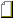  Приказ Минтруда России N 554н от 15.09.2022 «Об утверждении профессионального стандарта "Руководитель нефтебазы"». Приказ Минтруда России N 543н от 15.09.2022 «Об утверждении профессионального стандарта "Работник по эксплуатации компрессорных установок в нефтегазовой отрасли"». Приказ Минтруда России N 566н от 16.09.2022 «Об утверждении профессионального стандарта "Специалист по производству, хранению и отгрузке сжиженного природного газа"». Постановление Правительства РФ N 1845 от 17.10.2022 «О внесении изменений в Правила учета нефти, утвержденные постановлением Правительства Российской Федерации от 16 мая 2014 г. N 451».Комментарии, статьи, консультации4 консультацииОпределение кислотного числа менее 0,06 мг КОН/г.При проектировании площадок автомобильных сливоналивных эстакад следует руководствоваться п.10.7 СП 155.13130.2014.Расходомер не подлежит подтверждению соответствия требованиям ТР ТС 032/2013.Технологические (эксплуатационные) потери газа входят в расходы, учитываемые при расчете тарифа за услуги по транспортировке газа по газораспределительным сетям.